CIRCULAR EXTERNAA LAS ENTIDADES SUPERVISADAS, SUJETOS OBLIGADOS POR EL ARTÍCULO 15 DE LA LEY 7786 Y PÚBLICO EN GENERAL16 de mayo de 2018El Despacho del Superintendente de la Superintendencia General de Entidades Financieras (SUGEF), con fundamento en las atribuciones que le confieren los artículos 131 de la Ley Orgánica del Banco Central de Costa Rica, los artículos 1, 14 y 15 de la Ley 7786 y sus reformas, y el Transitorio III de la Ley No. 9449:Considerando:Que mediante la Ley N° 9449 del 10 de mayo del 2017, la Asamblea Legislativa decretó la “Reforma de los artículos 15, 15 bis, 16, 81 y adición de los artículos 15 ter y 16 bis a la ley N.° 7786, ley sobre estupefacientes, sustancias psicotrópicas, drogas de uso no autorizado, actividades conexas, legitimación de capitales y financiamiento al terrorismo, de 30 de abril de 1998”.Que el artículo 15 de la Ley N° 7786 y sus reformas dispone que: “Las personas jurídicas, que desempeñen las actividades indicadas en los incisos anteriores, deberán inscribirse ante la Superintendencia General de Entidades Financieras, sin que por ello se interprete que están autorizadas para operar; para esto deben estar constituidas como sociedades de objeto único que deberá corresponder con cualquiera de las actividades citadas y deberán someterse a la supervisión de esta Superintendencia, respecto de la materia de prevención de la legitimación de capitales, el financiamiento al terrorismo y el financiamiento de la proliferación de armas de destrucción masiva, bajo un enfoque basado en riesgos, incluyendo el régimen sancionatorio establecido en el artículo 81 de la presente ley, y deberán cumplir con las siguientes obligaciones, además de las que establezca Conassif mediante normativa prudencial de acuerdo con la realidad de cada sector (…)”.(El subrayado no es del original)Que el transitorio III de la Ley N° 9449  indica: “Las personas físicas o jurídicas que actualmente se encuentran inscritas ante la Superintendencia General de Entidades Financieras (Sugef) para realizar las actividades determinadas en el  artículo 15 de la Ley N.° 8204, Reforma Integral Ley sobre Estupefacientes, Sustancias Psicotrópicas, Drogas de Uso No Autorizado, Actividades Conexas, Legitimación de Capitales y Financiamiento al Terrorismo, de 26 de diciembre de 2001, tendrán un plazo de doce meses, contado a partir de la publicación de esta ley, para constituir y someter a inscripción de la Superintendencia la sociedad de objeto único mediante la que se realizará la actividad sujeta a supervisión en materia de legitimación de capitales, el financiamiento al terrorismo y la proliferación de armas de destrucción masiva. De no cumplirse con lo anterior, la inscripción vigente caducará”. (El subrayado no es del original)Que el artículo 10 del Reglamento general sobre legislación contra el narcotráfico, actividades conexas, legitimación de capitales, financiamiento al terrorismo y delincuencia organizada dispone que las entidades y sujetos regulados, supervisados y fiscalizados por el Artículo 14 de la Ley N° 8204:“Estarán obligadas a establecer políticas, procedimientos y controles que les permitan concluir, de manera razonable, si sus clientes, persona física o jurídica, realizan alguna de las actividades establecidas en el artículo 15 de la Ley N° 8204.Las entidades y los sujetos referidos en el párrafo anterior, no podrán iniciar relaciones comerciales con personas que realicen alguna de las actividades descritas en el artículo 8 del presente reglamento, en tanto no se hayan inscrito ante la SUGEF. Lo anterior, sin detrimento de otras disposiciones legales o reglamentarias que también deban cumplir a efecto de realizar sus actividades en general.En caso de que esas entidades concluyan, mediante la aplicación de sus políticas, procedimientos y controles, que un cliente realiza alguna de las actividades descritas en el artículo 8 de este Reglamento y no está inscrito ante la SUGEF, tendrán la obligación de realizar la debida comunicación al cliente, con copia a la SUGEF y a su órgano supervisor, según corresponda, así como darle un plazo no mayor a treinta días hábiles para que presente la solicitud de inscripción ante la SUGEF. Una vez finalizado este plazo, si el cliente no aporta evidencia de que ha iniciado el proceso de inscripción, la entidad deberá dar por finalizada la relación comercial y deberá comunicar este hecho a la SUGEF y a su órgano supervisor correspondiente. (…).” (El subrayado no es del original)Que mediante Circular Externa 0174-2018 del 19 de enero del 2018 se remitió un recordatorio a las personas físicas y jurídicas inscritas, conforme con el artículo 15 de la Ley N° 7786 y sus reformas, indicando que el Transitorio III de la Ley 9449 fija un plazo de doce meses a partir del 10 de mayo del 2017, para realizar los cambios registrales y estatutarios que sean pertinentes, y presentar ante la SUGEF la documentación de dichos cambios, de manera que los interesados deberán proceder a constituir una sociedad jurídica de objeto único, y cumplir los requisitos establecidos en la normativa vigente que regula los procesos de inscripción, siendo que, una vez vencido el plazo establecido en el Transitorio III de la Ley N° 9449, la Superintendencia procederá a dejar sin vigencia las inscripciones que no cumplan lo dispuesto en el artículo 15 de la Ley N° 7786 y sus reformas y, que dicho plazo caduca el próximo 11 de mayo del 2018.Dispone:Poner a disposición del público, la información sobre las personas físicas y jurídicas a las cuales les caducó su inscripción, en virtud de lo dispuesto en el Artículo 15 de la Ley 7786 y sus reformas, en concordancia con el Transitorio III de la Ley No. 9449.Se Anexa lista de inscripciones que caducaron al 12 de mayo de 2018.Esta lista se encuentra sujeta a nuevas incorporaciones, dado que se están valorando algunos casos que solicitaron en plazo ante esta Superintendencia, el cambio como sociedades de objeto único.Dicha información se mantendrá publicada y actualizada en el sitio web de esta Superintendencia en la siguiente dirección:https://www.sugef.fi.cr/publicaciones/lista_personas_fisicas_juridicas_inscritas_articulo_15/.Recordar que por disposición del artículo 15 de la Ley No. 7786 y sus reformas, las personas jurídicas, que desempeñen las actividades indicadas en dicho artículo, deberán inscribirse ante la Superintendencia General de Entidades Financieras, sin que por ello se interprete que están autorizadas para operar; para esto deben estar constituidas como sociedades de objeto único que deberá corresponder con cualquiera de las actividades citadas.  Estas empresas deberán someterse a la supervisión de esta Superintendencia, únicamente respecto de la materia de prevención de la legitimación de capitales, el financiamiento al terrorismo y el financiamiento de la proliferación de armas de destrucción masiva.Reiterar a las entidades y sujetos regulados, supervisados y fiscalizados por el Artículo 14 de la Ley N° 7786, su obligación de velar por el cumplimiento del marco legal vigente en materia de LC/FT, que de conformidad con el artículo 15 de la citada Ley, no podrán mantener relaciones comerciales con los sujetos obligados por el artículo 15 sin que estén inscritos ante la SUGEF, considerando además, el riesgo que les pueda generar la inobservancia a las disposiciones establecidas.Comuníquese,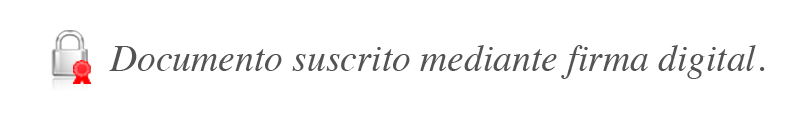 Jenaro Segura CalderónSuperintendente a. í.GSC/RCA/MLS/KSH/MFCCANEXOLISTA DE PERSONAS FISICAS Y JURIDICAS A LAS CUALES LES CADUCÓ LA INSCRIPCION, CONFORME LO DISPUESTO EN EL ARTICULO 15 DE LA LEY 7786 Y REFORMA MEDIANTE DECRETO DE LEY 9449 AL 12 DE MAYO DE 2018.PERSONAS FISICASPERSONAS JURIDICAS ADMINISTRACION DE RECURSOS DE TERCEROSPERSONAS JURÍDICAS REMESAS DE DINEROEntidadCédula 1Aguilar González Daniel1-0422-03552Esquivel Quirós Gustavo Adolfo1-0725-07783Gallegos Borbón Oscar9-0040-00764González González Yohanka8-0081-03845Mora Rojas Fernando1-0269-01146Morera Sibaja Franklin2-0289-00407Pacheco Murillo Carlos Humberto2-0435-07058Porras Araya Marco Vinicio2-0549-06819Quesada Araya Luis Diego1-0879-005410Rojas Madrigal Erasmo1-0424-065011Vado Góngora Jesús Antonio1-0694-016112Vieto Hernández Nancy 1-0780-061013Víquez García Max Alonso1-0983-0435EntidadCédula JurídicaRepresentante LegalNúmero de identificación1AB&P Administración de Fideicomisos S.A.3-101-488549Carlos Humberto Pacheco Murillo2-0435-07052Agromundo Trust Corp S.A. 3-101-667921Edwin Russell TorrisonCindy Mariela González Badilla1840009721171-1400-08203Alliance Title S.A.3-101-422058Enrique Naranjo Hoepker1-0518-01284Alpenrose Investment S.A.3-101-406725Juan de Dios Álvarez Aguilar1-0472-06895Azzure Servicios Fiduciarios, S.A., (antes G&U Servicios Fiduciarios S.A.)3-101-220379Sergio Gerardo León Longhi1-0765-09806Bienes Raíces y Desarrollos Latitud Nueve S.A.3-101-192410Paul Edward Lambert1124000168317Bufete Serrano Mattey S.A.3-101-368803Luis Maynor Serrano Mattey1-0615-03628Carter Escrow & Trust S.A.3-101-426323José Fernando Carter Vargas1-0497-04619Comercial Interamericana Uno Zafiro S.A. 3-101-305379Vanessa Calvo González1-0741-078010Corporación A Y G Cuatrocientos Diez S.A.3-101-284108Gonzalo Gutiérrez Acevedo                              Eduardo Araya Vega                                           Silvia Araya Quijano1-0596-0287                  1-0396-1171                  1-0989-020911CR Centurion Escrow Limitada3-102-679191Juan Carlos Delgado Jiménez1-1282-039112Fidelex Fides Limitada3-102-491318Jessica Paola Salas Arroyo1-0912-063213Fiduciaria e Inversiones JMG S.A.3-101-534977José Gerardo Azofeifa Meza1-0377-039914Gravy Clearing International S.R.L.3-102-670753Andrew Scott Berger49146871015Guggenheim Enterprises S.A.3-101-646075Joseph Montero Coto1-0870-067716Isthmus Trust Services, S.A.3-101-681426Ronald Valle ChacónRafael Angel Gutiérrez GutiérrezAdalberto Cruz Mata1-0909-06275-0331-01665-0320-047717Magna Law Escrows & Trusts LLC Costa Rica Limitada3-102-426986Max Alberto Mora Delgado1-0669-098018M&A Real Estates Management S.A.3-101-357082Rafael Medaglia Araya1-0850-003719Mountain Trust S.A.3-101-607382Juan Carlos Montes de Oca Vargas1-0654-056020Oficina Licenciado Hernán Cordero S.A.3-101-330778Hernán Cordero Maduro Hernán Cordero BaltodanoRicardo Cordero Baltodano1-0348-00301-0910-00161-1010-090421P. Working Costa Rica, S.A.3-101-676258Ana Iris Marín QuesadaLaura María Centeno Salas2-0437-03411-1022-068522Pacific Asset Management Group International S.A.3-101-389111William Fernando Cocozza Madrigal Ronald Kevin Fleming1-0795-0756           70179693923Sistemas de Pagos Móviles de Costa Rica, S.A. 3-101-665738Wilhelm Alfred Lachner MadrigalManuel Francisco Jiménez Echeverría1-1197-08111-0500-073624Taranova Branches Trust and Escrow Services CR S.A.3-101-554871Sergio Jiménez OdioGuiselle Pacheco SaboríoAlejandro Pacheco Saborío1-0897-06151-0870-01661-1518-002025The Sunshine Trust S.A.3-101-564050José Antonio Silva MenesesGabriel Chaves Ledezma1-1082-05291-1071-075226Trustco Investment Trust Company S.A. (antes RE&B Investment Trust Company S.A.)3-101-446846Marco Antonio Fernández LópezAdrián Echeverría Escalante1-0912-09311-1046-043127World E-Pay Processing S.A.3-101-629023Nicole JacobsFabio Trujillo Hering1056000095241-0642-073028Zócalo Acalefo, S.A.3-101-239260Juan Ignacio Mas Romero1-0730-0551EntidadCédula JurídicaRepresentante LegalNúmero de identificación29Cubepay Corporation S.A.3-101-434259Federico Gutiérrez Castro1-1007-020930E.R. del Sur, S.A3-101-240403Winder Alfredo Castellón Morales8-0058-003731Money On Seconds Express S.A.3-101-324224Ronald Balma Alfaro1-0343-012332Valores Unidos del Este S.A.3-101-085145Ronald Balma Alfaro1-0343-0123